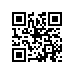 10.01.2018                                                                                                           № 6.18.1-01/1001-03О внесении изменения в Положение об институте классического Востока и античности факультета гуманитарных наук Национального исследовательского университета «Высшая школа экономики» На основании решения ученого совета Национального исследовательского университета «Высшая школа экономики» от 24.11.2017, протокол № 11 ПРИКАЗЫВАЮ: Внести изменение в Положение об институте классического Востока и античности факультета гуманитарных наук Национального исследовательского университета «Высшая школа экономики», утвержденное ученым советом НИУ ВШЭ 29.09.2017, протокол № 09, и введенное в действие приказом от 16.10.2017 № 6.18.1-01/1610-03, заменив в пункте 1.3 слова «образовательным структурным подразделением» словами «научно-образовательным структурным подразделением».Ректор  									            Я.И. Кузьминов